Methods of Biblical AnalysisMark 4: 26-29Placing Biblical Passages in Context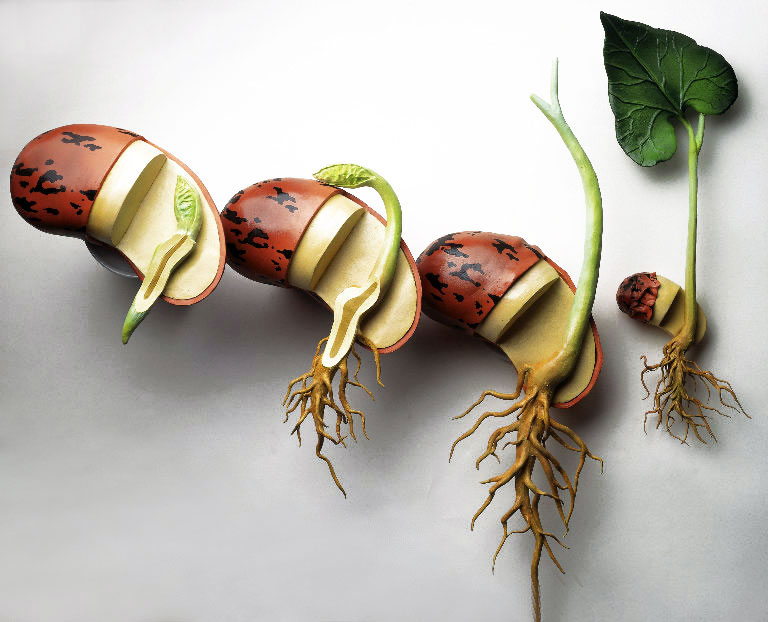 The main textThe Parable of the Growing Seed 26He also said, "This is what the kingdom of God is like. A man scatters seed on the ground. 27Night and day, whether he sleeps or gets up, the seed sprouts and grows, though he does not know how. 28All by itself the soil produces grain—first the stalk, then the head, then the full kernel in the head. 29As soon as the grain is ripe, he puts the sickle to it, because the harvest has come."The text beforeA Lamp on a Stand21 He said to them, “Do you bring in a lamp to put it under a bowl or a bed? Instead, don’t you put it on its stand? 22 For whatever is hidden is meant to be disclosed, and whatever is concealed is meant to be brought out into the open. 23 If anyone has ears to hear, let them hear.”24 “Consider carefully what you hear,” he continued. “With the measure you use, it will be measured to you—and even more. 25 Whoever has will be given more; whoever does not have, even what they have will be taken from them.”The text afterwardThe Parable of the Mustard Seed30 Again he said, “What shall we say the kingdom of God is like, or what parable shall we use to describe it? 31 It is like a mustard seed, which is the smallest of all seeds on earth. 32 Yet when planted, it grows and becomes the largest of all garden plants, with such big branches that the birds can perch in its shade.”33 With many similar parables Jesus spoke the word to them, as much as they could understand. 34 He did not say anything to them without using a parable. But when he was alone with his own disciples, he explained everything.